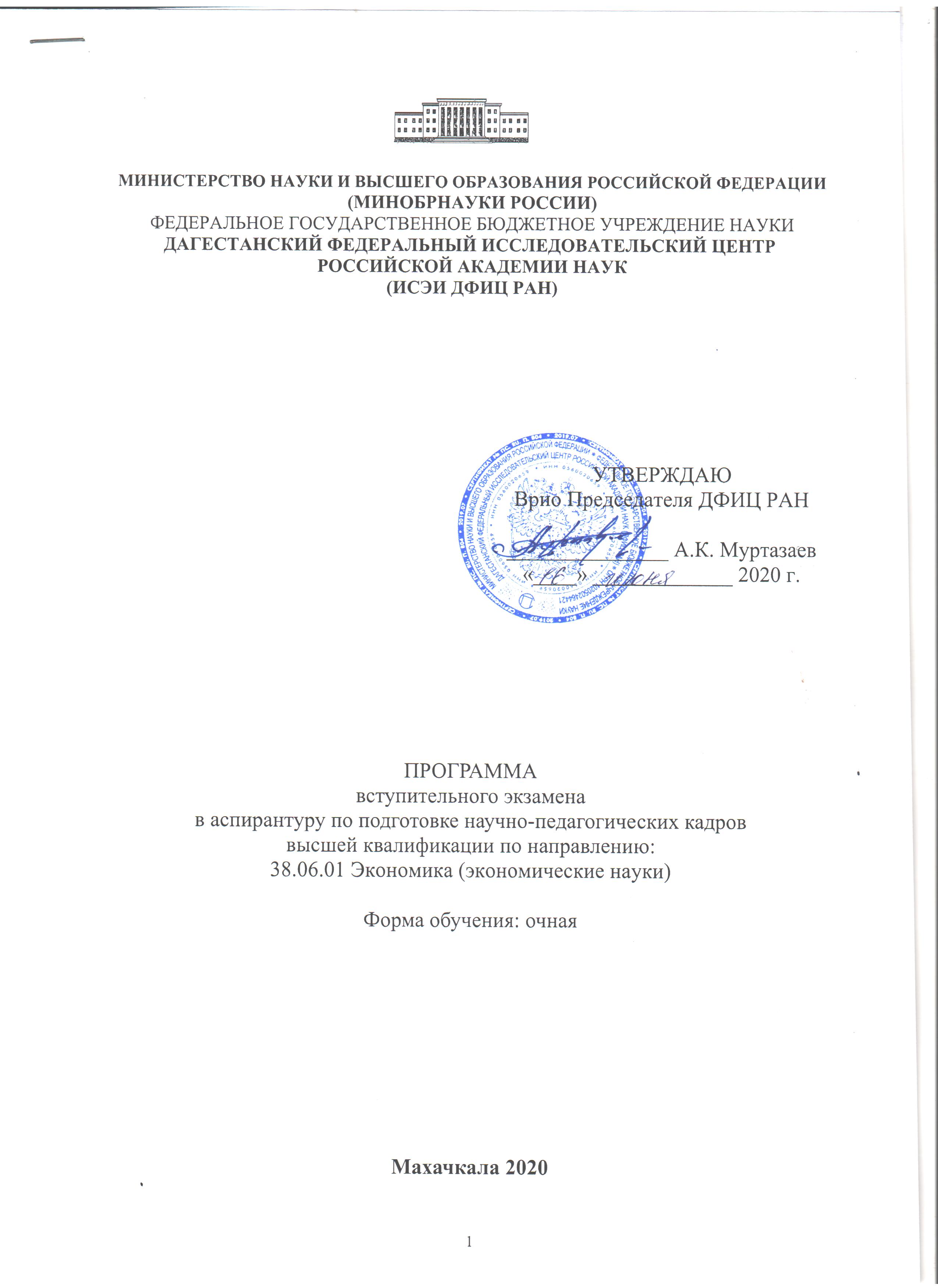 ОБЩАЯ ХАРАКТЕРИСТИКА ПРОГРАММЫПрограмма вступительного экзамена (далее Программа) предназначена для поступающих в Федеральное государственное бюджетное учреждение наукиДагестанский федеральный исследовательский центр Российской академии наукпо направлению 38.06.01 «Экономика» в целях подготовки к сдаче экзамена, позволяющего выявить предшествующий уровень образования абитуриентов, их способности к продолжению обучения в аспирантуре.СТРУКТУРА ВСТУПИТЕЛЬНОГО ЭКЗАМЕНАСодержание программы определяет общие требования к знаниям лиц с высшим образованием, поступающим в аспирантуру по направлению 38.06.01 «Экономика».Экзамен является многокомпонентным и проводится в письменной форме, по билетам.Продолжительность экзамена 90 минут. Результаты экзамена оцениваются по
стобалльнойшкале:«отлично»,«хорошо»,«удовлетворительно»,«неудовлетворительно».Поступающие в аспирантуру должны продемонстрировать:глубокие теоретические знания в области избранной научной дисциплины;достаточно полное представление об источниках, фундаментальных работах и последних достижениях науки в данной области;способность ориентироваться в дискуссионных проблемах избранной отрасли науки;способностьвладениемпонятийно-исследовательскимаппаратом применительно к области специализации;•	умение логично, аргументировано излагать материал.
ЦЕЛЬ И ЗАДАЧИ ВСТУПИТЕЛЬНОГО ЭКЗАМЕНАЦельвступительного экзамена - определить готовность и возможностьпоступающего освоить выбранную программу подготовки и выявить научные интересы и потенциальные возможности в сфере научно- исследовательской работы. Основные задачи вступительного экзамена, следующие:Оценка уровня сформированности экономической культуры абитуриента.Выявление степени овладения абитуриентом экономическими знаниями, а также понимания современной проблематики данной области науки.Активизация поступающего в направлении определения научной проблематики для потенциального научного исследования.СОДЕРЖАНИЕ ВСТУПИТЕЛЬНОГО ЭКЗАМЕНАРаздел I. Экономическая теория (микро- и макроэкономика) Тема 1. Основные определения и понятияПредмет и метод экономической теории. Экономические категории и экономические законы. Типы экономических систем. Экономические и неэкономические блага. Ограниченность ресурсов. Ведущие направления современной экономической мысли: кейнсианство, неоклассицизм, институционализм.Типы и формы собственности. Экономическая теория прав собственности. Экономические институты в рыночной экономике. Формы и методы вмешательства государства в экономикуТема 2. Рыночный механизм. Эластичность спроса и предложенияХарактеристика рыночного механизма, его элементов и законов. Закон стоимости, его сущность, функции, механизм реализации. Конкуренция и монополия в системе рыночного механизма. Совершенная и несовершенная конкуренция.Спрос как экономическая категория. Предложение как экономическая категория. Равновесная цена.Сущность цены. Функции цены. Государственное регулирование цен в условиях рыночной экономики. Влияние налогов на уровень цен. Распределение налогового бремени между покупателем и продавцом.Тема 3. Теория потребительского поведенияПолезность. Графическая интерпретация теории предельной полезности.Цена и величина дохода как основные ограничители потребления. Критерии рационального поведения потребителя.Эффект замещения и эффект дохода. Концепция выявленных предпочтений и ее роль в теории потребительского выбора. Сравнительный анализ влияния на благосостояние потребителя различных методов экономической политики.Тема 4. Производство и поведение фирмы: издержки производстваБухгалтерская и экономическая характеристики издержек производства. Бухгалтерский и экономический подходы к категории «прибыль».Предельный продукт переменного фактора производства. Закон убывающей предельной отдачи (производительности) фактора производства.Производственная функция и ее экономическая интерпретация. Основные виды производственных функций: линейная, Леонтьева, Кобба-Дугласа. Производственная функция и технический прогресс.Тема 5. Модели рынка: совершенная и несовершенная конкуренцияМодель совершенной конкуренции. Гипотеза максимизации прибыли.Выведение кривой предложения конкурентной отрасли в кратко- и долгосрочном периодах. Эластичность предложения.Совершенная конкуренция и общественная эффективность. Монополия. Монополия и конкуренция. Монополия и малый бизнес. Современная модель монополии.Олигополия. Особенности поведения олигополистической фирмы. Модели олигополии. Модель сговора (в том числе картель).Тема 6. Ценообразование на рынке факторов производстваСпрос фирмы на ресурсы и его производный характер. Равновесие конкурентной фирмы на рынке ресурсов в краткосрочном периоде. Особенности равновесия неконкурентной фирмы на рынке ресурсов. Монопсония. Двусторонняя монополия.Цена фактора производства и цена услуг, оказываемых данным фактором производства. Рынок труда и его специфика. Государственная политика цен и доходов. Капитал: традиционные и современные трактовки. «Человеческий» капитал. Производительность участков земли.Тема 7. Провалы рынка и роль государства в рыночной экономикеНесовершенство рыночной системы хозяйства. Понятие провалов рынка.Экстерналии (внешние эффекты), их классификация.Основные цели государственного вмешательства ифункции государства: регулирование экономического роста и уровня занятости,поддержание конкуренции, стабилизация кредитно-денежного обращения,управлениевнешнимиэффектами,производствообщественныхблаг,перераспределение доходов, правовая стабилизация общества.Тема 8. Макроэкономика. Макроэкономическое равновесие.Теория экономического роста Макроэкономика. Основная проблема: полное и частичное равновесие рынков. Показатели запасов. Показатели экономической конъюнктуры. процентная ставка, норма доходности, уровень цен, инфляция, уровеньТеории макроэкономического равновесия. Понятие экономического роста.Метод моделирования при исследовании проблем экономического роста. Позитивные и негативные результаты экономического роста. Государственное регулирование экономического роста через факторы производства.Тема 9. Потребление, сбережения и инвестиции.Общаяхарактеристикапотребления,сбереженийиинвестиций.Кейнсианская функция потребления. Мультипликативный эффект.Понятие инвестиций. Виды инвестиций. Взаимосвязь инвестиций и национального дохода. Мультипликатор инвестиций (автономные инвестиции). Теория мультипликатора.Тема 10. Макроэкономическое равновесие и его нарушениеКейнсианская модель равновесия (при постоянном уровне цен).Равновесие в условиях неполной и полной занятости: кейнсианская модель равновесия с безработицей, рецессионный и инфляционный разрывы.Макроэкономическое равновесие в условиях изменения уровня цен.Антициклическая политика, ее инструменты и эффективность. Теории циклов. Монетарная теория. Теория перенакопления. Теория недопотребления.Тема 11. Макроэкономическая нестабильность: безработица и инфляцияОценка безработицы с позиций экономического роста. Занятость и безработица. Рынок труда. Методы борьбы с нестабильностью на рынке труда. Процесс стабилизации рынка труда. Методы борьбы с безработицей.Проблема социальной защиты населения в условиях безработицы.Инфляция, ее определение и измерение. Причины инфляции. Экономические последствия инфляции. Антиинфляционная политика.Тема 12. Денежная и кредитно-банковская система. Рынок ценных бумагДенежная масса. Денежные агрегаты. Спрос и предложение денег.Равновесие на денежном рынке. Классическая концепция равновесия. Монетаристская концепция равновесия. Кейнсианская концепция равновесия.Структура банковской системы. Банки, их виды, функции. Денежная политика: цели и инструменты. Основные инструменты Центрального банка.Сущность и функции рынка ценных бумаг. Экономическая роль рынка ценных бумаг. Инструменты рынка ценных бумаг.Тема 13. Экономическая теория налогообложения и государственных расходовРоль налоговой политики в регулировании экономики. Фискальная политика, ее цепи и механизм осуществления. Недостатки бюджетно-налоговой политики при сглаживании циклических колебаний. Основные подходы к проблемам дефицита государственного бюджета и государственного долга. Способы стабилизации государственного долга: сокращение дефицита, сеньораж и инфляционный налог, отказ от долга.Тема 14. Теоретические проблемы мирового хозяйства. ОткрытаяэкономикаОбъективные основы формирования мирового хозяйства. Мировой рынок и теории международной торговли. Мировые цены.Внешнеэкономическая политика государства, ее типы. Мировой рынок труда и интернационализация воспроизводства рабочей силы.Международная финансовая система. Рынок ссудного капитала. Мировой рынок ссудных капиталов. Возможная оценка влияния государства на корректировку открытой экономики.Раздел II. Бухгалтерский учет, анализ и аудитТема 15. Основы организации бухгалтерского учета.Содержание и функции бухгалтерского учета. Предмет, методы и объекты бухгалтерского учета. Бухгалтерский учет как информационнаясистема. Бухгалтерский баланс. Счета бухгалтерского учета. Двойная запись в бухгалтерском учете. Документация и регистрация в бухгалтерском учете.Производственные ресурсы и их классификация. Оценка материальных ресурсов в бухгалтерском учете.Тема 16. Управленческий учетУправленческий учет материальных ресурсов. Внеоборотные активы и особенности их производственного потребления. Оценка и переоценка стоимости внеоборотных активов. Учет поступления и выбытия внеоборотных активов. Методы начисления амортизации основных средств и нематериальных активов.Тема 17. Бухгалтерская отчетностьБухгалтерская отчетность предприятий в современных условиях и особенности ее формирования. Состав и содержания бухгалтерской отчетности. Особенности и взаимосвязи бухгалтерской, статистической и налоговой отчетности. Внутренняя отчетность предприятий и ее взаимосвязь с управленческим учетом.Раздел III. Финансы и кредит Тема 18. Сущность и функции финансовФинансы как экономическая категория. Сущность финансов. Финансовые отношения, денежные фонды, денежные потоки, их роль в рыночной экономике. Обеспечение финансовых потребностей звеньев финансовой системы государства. Взаимосвязь функций финансов.Тема 19. Сущность и функции кредитаНеобходимость и сущность кредита. Кредитная политика государства. Основные формы кредита: банковский, коммерческий, потребительский, государственный, межбанковский, международный. Виды кредита. Роль займов юридических и физических лиц. Заемные средства как финансовый рычаг.Тема 20. Управление финансамиОбщее понятие об управлении финансами. Объекты и способы управления. Органы управления финансами, их функции. Финансовая система, её структура, права и обязанности отдельных подразделений. Федеральное казначейство, его функции. Значение Государственной налоговой службы. Функции страховых органов.Тема 21. Финансовое планирование, прогнозирование и контрольСодержание, задачи и методы финансового планирования и прогнозирования. Система функционирования финансового контроля. Система стимулов и санкций и особенности ее реализации. Органы,осуществляющие финансовый контроль.Тема 22. Банковская система Российской ФедерацииБанковская система РФ, ее организация. Роль и функции Центрального Банка. Принципы кредитования. Процентная ставка. Методы исчисления процентов. Новые виды деятельности банков. Современные проблемы и направления реформирования банковской системы. Тема23. Бюджетная система РФПонятие и значение бюджета в социально-экономическом развитии государства. Функции бюджета. Бюджетное устройство государства.Понятие и состав бюджетной системы РФ. Понятие, принципы и задачи бюджетного процесса. Участники и стадии бюджетного процесса.Социально-экономическое значение внебюджетных фондов.Тема 24. Финансы хозяйствующих субъектовСущность финансов хозяйствующих субъектов, их функции, экономическое содержание и роль управлении организациями.Понятиеосновныхиоборотныхфондов.Основныепринципыфинансирования капитальных вложений. Прибыль организаций. Взаимоотношения организаций с финансово-кредитной системой, с бюджетом и внебюджетными фондами.Тема 25. Экономическое содержание налогов и сборовСущность налогов как экономической категории. Назначение налогов. Специфические признаки налогов. Материальная основа налогов.Местоирольналоговвоспроизводственномпроцессе.Социально-экономическая роль налогов в современном обществе.Тема 26. Налоговая система государстваПонятие налоговой системы, ее элементы. Классификация налогов, ее назначение. Состав и характеристика прямых и косвенных налогов.Классификация налогов в зависимости от уровней государственного управления: в унитарном и в федеративном государствах.Тема 27. Основы страхованияОбъективная необходимость и критерии классификации страхования. Характеристика отраслей, подотраслей и видов страхования.Общая характеристика страхования имущества физических и юридических лиц. Личное страхование. Характерные особенности страхования ответственности.Раздел IV. Экономика трудаТема 28. Рынок трудаРынок труда: сущность, содержание. Модели рынка труда. Сегментация рынка труда. Структура рабочей силы. Безработица и ее формы. Занятость и ее виды. Международное разделение труда. Миграция населения. Экспорт рабочейсилы. Сущность государственной политики регулирования занятости, ее основные направления и механизмы.Тема 29. Трудовой потенциалТрудовой потенциал: понятие, структура, принципы формирования, уровни управления. Роль государства, работодателей и семьи в формировании человеческого капитала. Инвестиции в человеческий капитал: сущность, виды, основные субъекты инвестиций.Тема 30. Производительность трудаПроизводительность труда: понятие и место в системе показателей эффективности производства. Производительность общественного труда,локальнаяииндивидуальнаяпроизводительностьтруда.Показателипроизводительности труда.Условия роста производительности труда и их классификация. Факторы ирезервы роста производительности труда, и их классификация.Тема 31. Качество жизни населенияСовременные концепции качества жизни. Характеристика современного стояния уровня и качества жизни. Потребительская корзина как основа расчета стоимости жизни.Показатели дифференциации доходов, коэффициенты дифференциации доходов. Уровень неравенства в распределении доходов (кривая Лоренца). Степень неравенства (коэффициент Джини).Тема 32. Социальная защита населенияСоциальная защита как важнейшая функция государства. Модели и виды социальной защиты. Формы социальной защиты.Типы государственной политики в области социальной защиты населения. Виды социальных пособий (трансфертов) и порядок их назначения. Пенсионное обеспечение.Раздел V. МенеджментТема 33. Сущность и содержание менеджментаРазличные подходы к определению понятия «менеджмент». Менеджмент как наука, искусство, вид деятельности. Менеджмент как процесс реализации функций. Менеджмент, информационный процесс и работа с людьми. Уровни менеджмента. Типология менеджмента.Тема 34. Организация как объект менеджментаОсобенности социально-экономических систем.Принципы построения организации как социально - экономической системы. Внутренняя среда организации. Внешняя среда организации.Классификация организаций. Виды и характеристики организаций, осуществляющих производственно-хозяйственную и инновационную деятельность. Интеграция организаций: понятие, виды.Тема 35. Стратегический менеджмент как концепция управленияПричины возникновения и сущность концепции стратегического менеджмента. Стратегия и тактика менеджмента: понятие, соотношение и соответствие. Определение миссий и целей организации.Стратегический анализ. Модель «пяти сил» М. Портера. SWOT - анализ. Разработка стратегических альтернатив.Тема 36. Управленческий персонал в процессе менеджментаЧеловеческий потенциал менеджмента: понятие, сущность и роль в менеджменте. Понятия: «управленческий персонал», «кадры управления», «управленческие работники», «работники аппарата управления», «управляющие», «менеджеры».Условия и показатели результативной деятельности управленческого персонала. Структура и численность работников аппарата управления и тенденции их изменения.Тема 37. Организационная культураПонятие «организационная культура». Роль организационной культуры в повышении эффективности деятельности организации.Содержание организационной культуры. Основные характеристики, параметры, функции и элементы организационной культуры. Типология организационной культуры. Сильная и слабая организационная культура.ПРИМЕРНЫЙ ПЕРЕЧЕНЬ ВОПРОСОВ К ВСТУПИТЕЛЬНОМУЭКЗАМЕНУ ДЛЯ ПОСТУПАЮЩИХ В АСПИРАНТУРУ ПОНАПРАВЛЕНИЮ 38.06.01ЭКОНОМИКАЭкономическая теория: методы исследования, экономические категории и экономические законыСобственность как экономическая и правовая категория. Классификация форм собственности.Ведущие направления современной экономической мысли: кейнсианство, неоклассицизм, институционализмСпрос и предложение: закон и детерминанты. Определение равновесной цены в краткосрочном и долгосрочном периодах.Эластичность спроса и предложения: понятие, коэффициент и типыТеория потребительского поведения. Ординализм и кардинализм. Кривые «доход-потребление» и «цена-потребление».Издержки производства и прибыль: бухгалтерский и экономический подходы.Производственная функция. Эффект масштаба. Изокванта и изокостаМодельсовершеннойконкуренции.Совершеннаяконкуренцияиобщественная эффективностьРавновесная цена и объем производства при монополии и совершенной конкуренции.Модель монополистической конкуренции. Значение дифференциации продукта и рекламыОлигополия и ее модели. Особенности поведения олигополистической фирмы.Равновесие конкурентной фирмы на рынке ресурсов в краткосрочном периоде. Спрос фирмы на ресурсы и его производный характер.Капитал: традиционные и современные трактовки. «Человеческий» капитал.Сбережения как источник финансирования инвестиций. Предложение и спрос на рынке заемных средств.Равновесие на рынке земли. Земельная рента и цена земли. Дифференциальная и абсолютная земельная рента.Экстерналии (внешние эффекты) и их классификация. Теорема Коуза.Государственное регулирование экономики в свете кейнсианства и неоконсервативных концепций.Теории макроэкономического равновесия. Совокупный спрос и совокупное предложение.Факторы экономического роста: факторы предложения, факторы спроса и факторы распределения.Модели экономического роста Е. Домара, И. Харрода и Р. Солоу.Потребление, сбережения и инвестиции: взаимосвязь и взаимовлияние.Взаимосвязьинвестицийинациональногодохода.Мультипликаторинвестиций.Модель равновесия при вмешательстве государства в экономику. Модель равновесия и автоматические встроенные стабилизаторы.Экономические циклы: виды, причины и фазы. Антициклическая политика, ее инструменты и эффективность. Проблема восстановления экономического равновесия.Неоклассическая и кейнсианская теории занятости. Кривая и закон Оукена.Методы борьбы с нестабильностью на рынке труда. Проблема социальной защиты населения в условиях безработицы.Концепции и модели инфляции. Инфляция спроса. Инфляция предложенияАнтиинфляционная политика. Кейнсианская и монетарная антиинфляционная политика. Специфика инфляции на современном этапе развития экономики в России.Денежная масса и денежные агрегаты. Равновесие на денежном рынке.Количественная теория денег. Теоретические модели спроса на деньги.Кредитно-денежная политика государства и ее теоретическое обоснованиеОсновные инструменты Центрального банка. Современная банковская система России.Организация и регулирование рынка ценных бумаг. Инструменты рынка ценных бумаг.Фискальная политика: цели, виды и механизм осуществления.Основные подходы к проблемам дефицита государственного бюджета и государственного долгаМировой рынок и теории международной торговлиВнешнеэкономическая политика государства, ее типы. Таможенные пошлины, лицензии и квоты в системе инструментов государственного регулирования.Международная валютно-финансовая система. Международные финансовые центры. Эволюция валютной системыБухгалтерский учет как информационная система для управления. Пользователи бухгалтерской информации и их интересы.Система нормативного регулирования бухгалтерского учета.Концепция и программа реформирования бухгалтерского учета в РФ.Принципы бухгалтерского учета в России.Подсистемы бухгалтерского учета (финансовый учет, управленческий учет, налоговый учет).Учетная политика организации: сущность, содержание, формирование, раскрытие, обеспечение.Учет основных средств и нематериальных активов.Учет материально-производственных запасов и готовой продукции.Учет трудовых затрат, расчетов с персоналом по оплате труда и прочим операциямУчет доходов и расходов организацииУчет финансовых результатов, их распределения и использованияУчет капитала и резервовУчет обязательств организацииИнформационно-правовые и справочные системы бухгалтерского учета.Правовой статус бухгалтерской службы. Организация бухгалтерского дела.Социально-экономическая сущность и функции финансов.Сущность и функции кредитаКредитная политика государстваОрганы управления финансами в РФ и их функции.Сущность и значение финансового контроля, характеристика видов, форм и методов финансового контроля.Банковская система РФВиды и функции коммерческих банковПонятие бюджета и его роль в социально-экономическом развитии государства.Бюджетная система РФ и принципы ее построения.Необходимость образования и значение внебюджетных фондов.Организация бюджетного процесса в РФСущность и функции финансов хозяйствующих субъектовСущность и функции налоговСпецифические признаки и виды налоговПонятие налоговой системы, характеристика ее элементовЭкономическая сущность и основы классификации страхованияОсновные понятия и категории страхованияИмущественное страхование в РФЛичное страхование в РФСтрахование ответственности в РФТрудовые ресурсы: понятие, источники формирования, методы измерения и показатели использования.Сущность и структура трудового потенциала. Трудовой потенциал: понятие, основные компоненты, особенности воспроизводства.Понятие, виды и формы движения населения и трудовых ресурсов. Миграция населения и ее особенности.Занятость населения как форма реализации трудового потенциала. Виды занятости.Социально-экономическая сущность безработицы, ее виды, показатели и методы их измерения.Производительность труда: сущность, показатели, методы измерения. Выработка продукции и методы ее измерения. Понятие и виды трудоемкости продукции.Факторы и условия роста производительности труда. Классификация резервов повышения производительности труда.Содержание понятий, характеристика показателей уровня и качества жизни населения.Доходы населения, их состав, структура, уровень и методы оценки дифференциацииСущность и основные функции заработной платы. Содержание, основные принципы и задачи организации оплаты труда.Сущность социального партнерства. Принципы и формы социального партнерства.Социальная защита населения: понятие, субъекты и объекты социальной защиты. Модели социальной защиты.Менеджмент как процесс и сфера деятельности. Управление и менеджмент.Организация как объект управления. Понятие организации.Признаки организации. Жизненный цикл организации.Понятие формальной и неформальной организации. Формы разделения труда.Внутренняя среда организации. Характеристика основных внутренних переменных.Внешняя среда организации.Принятие решений: понятие и виды управленческих решений, процесс принятия решений.Управление организационными изменениями. Преодоление сопротивления персонала организации изменениям.Управление персоналом современной организации. Методы отбора персонала.Организационная культура: понятие и основные компоненты.Управление конфликтами: причины и типы конфликтов.Структурные методы разрешения конфликтов.Понятие стресса. Управление стрессами.Управление деловой карьерой, виды карьерыРЕКОМЕНДУЕМАЯ ЛИТЕРАТУРАБюджетный кодекс Российской Федерацииот 31.07.1998N145-ФЗ (ред. от 28.12.2017) [электронный ресурс]. – Режим доступа: http://www.consultant.ru, Консультант Плюс, 1997-2018.Гражданский кодекс Российской Федерации (часть первая) от 30.11.1994 N 51-ФЗ (ред. от 29.12.2017) [электронный ресурс]. – Режим доступа: http://www.consultant.ru, Консультант Плюс, 1997-2018.Гражданский кодекс Российской Федерации (часть вторая) от 26.01.1996 N 14-ФЗ (ред. от 05.12.2017) [электронный ресурс]. – Режим доступа: http://www.consultant.ru, Консультант Плюс, 1997-2018.Налоговый кодекс Российской Федерации (часть первая) от 31.07.1998 N 146-ФЗ (ред. от 29.12.2017) [электронный ресурс]. – Режим доступа: http://www.consultant.ru, Консультант Плюс, 1997-2018.Федеральный закон от 06.12.2011 N 402-ФЗ (ред. от 31.12.2017) «О бухгалтерском учете»[электронныйресурс].–Режимдоступа: http://www.consultant.ru, Консультант Плюс, 1997-2018.Закон РФ от27.11.1992N4015-1(ред.от31.12.2017) "Об организации страхового дела в Российской Федерации" (с изм. и доп., вступ. в силу с 28.01.2018) [электронный ресурс]. – Режим доступа: http://www.consultant.ru, Консультант Плюс, 1997-2018.Федеральный закон от 15.12.2001 N 167-ФЗ (ред. от 28.12.2017) "Об обязательном пенсионном страховании в Российской Федерации"[электронный ресурс]. – Режим доступа: http://www.consultant.ru, Консультант Плюс, 1997-2018.Агапова Т.А., Серегина С.Ф. Макроэкономика. – М., Маркет ДС, 2014.Ахвледиани, Ю. Т. Страхование [Электронный ресурс] : учебник для студентов, обучающихся по специальностям «Финансы и кредит», «Бухгалтерский учет, анализ и аудит» / Ю. Т. Ахвледиани и др.; под. ред. В. В. Шахова, Ю. Т. Ахвледиани. - 3-е изд., перераб. и доп. - М. : ЮНИТИ-ДАНА, 2012. - 511 с. - ISBN 978-5-238-01464-7.Бабаев Ю.А. Теория бухгалтерского учета: Учебник /Ю.А. Бабаев; А.М. Петров; ВЗФЭИ.- М.: Проспект, 2011.Бродский Б.Е. Макроэкономика. Продвинутый уровень. Курс лекций. – М.: НИЦ Инфра-М, 2017.Бухгалтерский (управленческий) учет : учеб. пособие / А.В. Басова, А.С. Нечаев. — М. : ИНФРА-М, 2017. — 324 с. — (Высшее образование: Магистратура). — www.dx.doi.org/10.12737/21805.Бухгалтерский и налоговый учет : учебник / Э.Ч. Цыденова, Л.К. Аюшиева. — 2-е изд., перераб. и доп. — М. : ИНФРА-М, 2018. — 399 с. Бухгалтерский управленческий учет: Учебник для бакалавров / ПолковскийЛ.М. - М.:Дашков и К, 2017. - 256 с.: 60x90 1/16. - (Учебные издания для бакалавров) (Переплет) ISBN 978-5-394-02544-0Бухгалтерский учет в торговле и общественном питании: учеб. пособие / А.М. Петров. — 2-е изд., испр. и доп. — М.: Вузовский учебник: ИНФРА-М, 2017. — 348с. + Дополнительные материалы [Электронный ресурс: Режим доступа http://www.znanium.com].Бухгалтерский финансовый учет: Учебник / Ю.А.Бабаев, А.М.Петров и др.; Под ред. Ю.А.Бабаева - 5-e изд., перераб. и доп. - М.: Вузов. учеб.: НИЦ ИНФРА-М, 2015. - 463 с.: 60x90 1/16 + ( Доп. мат. znanium.com). (п) ISBN 978-5-9558-0388-3Бюджетная система и система налогов и сборов Российской Федерации :учебник для магистратуры / отв. ред. Е.Ю. Грачева, О.В. Болтинова. — М. : Норма : ИНФРА-М, 2018. — 272 с.Бюджетная система России / Поляк Г.Б., - 2-е изд. - М.:ЮНИТИ-ДАНА, 2015. -703 с.: ISBN 978-5-238-01110-3Бюджетная система Российской Федерации: учеб. пособие / Ф.И. Ниналалова.— 2-е изд., перераб. и доп. — М.: Вузовский учебник: ИНФРА-М, 2017. — 296 с. Вечканов Г.С. Макроэкономика. Учебник для вузов. – СПб.: Питер, 2017.Государственные и муниципальные финансы: Учебник для студентов вузов / Под ред. Поляка Г.Б., - 4-е изд., перераб. и доп. - М.:ЮНИТИ-ДАНА, 2016. - 391 с.: 60x90 1/16 (Переплет) ISBN 978-5-238-02800-2Деньги в национальном и мировом хозяйстве: научное издание / М. А. Портной.— М. : Магистр, 2017. — 496 с.Деньги, кредит, банки : учебник / А.А. Казимагомедов. — 2-е изд., перераб. и доп. — М. : ИНФРА-М, 2017. — 483 с. + Доп. материалы [Электронный ресурс; Режим доступа http://www.znanium.com]. Институциональная экономика: Учебник для бакалавров / Под ред. Ларионов И.К. - М.:Дашков и К, 2017. - 360 с. ISBN 978-5-394-02614-0Институциональная экономика: Учебное пособие/Пищулов В.М. - М.: НИЦ ИНФРА-М, 2016. - 160 с.: 60x90 1/16. - (Высшее образование: Бакалавриат) (Обложка) ISBN 978-5-16-011049-3, 500 экз.История экономических учений: учебник / Я.С. Ядгаров. — 4-е изд., перераб. и доп. — М. : ИНФРА-М, 2018. — 480 с. — (Высшее образование: Бакалавриат).История экономических учений: Учебник / Ядгаров Я.С., - 4-е изд., перераб. и доп. - М.:НИЦ ИНФРА-М, 2016. - 480 с.: 60x90 1/16. - (Высшее образование: Бакалавриат) (Переплет 7БЦ) ISBN 978-5-16-003559-8История экономических учений: Учебное пособие / Мамаева Л.Н. -Рн/Д:Феникс, 2016. - 253 с. ISBN 978-5-222-27144-5Корнейчук Б.В. Макроэкономика. Продвинутый курс. Учебник и практикум для бакалавриата и магистратуры. – М.: Юрайт, 2017.Курс лекций по звукорежиссуре в кино: Курс лекций / Попова Эванс Е.Д. -М.:ВГИК, 2017. - 292 с.: ISBN 978-5-87149-213-0Макроэкономика. Теория и российская практика [электронный ресурс]: учебник / А.Г. Грязнова, Н.Н. Думная. – Москва: КноРус, 2017. – 675 с. – ISBN 978-5-406-05859-6. Режим доступа: https://www.book.ru/book/922159Микроэкономика : пособие для семинарских занятий / под ред. Р. М. Нуреева. — М. : Норма : ИНФРА-М, 2017. — 400 с.Микроэкономика : учеб. пособие / под ред. Т.А. Селищевой. — М. : ИНФРА-М, 2018. —250с. —(высшееобразование:Бакалавриат). — www.dx.doi.org/10.12737/1440.Микроэкономика. Промежуточный уровень : учеб.-методич. пособие / Ю.Н. Черемных, В.А. Чахоян, А.Ю. Челноков, Ф.С. Картаев, О.В. Капустина ; под общ. ред. В.А. Чахоян. — М. : ИНФРА-М, 2017. — 176 с. + Доп. материалы [Электронный ресурс; Режим доступа http://www.znanium.com]. — (Высшее образование: Бакалавриат). — www.dx.doi.org/10.12737/5270.Мирзабалаева Ф.И., Мусаева А.З. Экономика труда. Краткий курс лекций. Часть 1. Дагестанский Государственный Университет. Махачкала: ИПЦ ДГУ. 2012 г. 3,0 п.л.Мусаева А.З., Мирзабалаева Ф.И. Экономика труда. Краткий курс лекций. Часть 2. Дагестанский Государственный Университет. Махачкала: ИПЦ ДГУ. 2012 г. 4,9 п.л.Налоги и налогообложение. Практикум : учеб. пособие / Н.И. Яшина, М.Ю. Гинзбург, Л.А. Чеснокова. — М. : РИОР : ИНФРА-М, 2017. — 80 с. + Доп. материалы [Электронный ресурс; Режим доступа http://www.znanium.com]. — (Высшее образование: Бакалавриат). — www.dx.doi.org/10.12737/19592.Налоги и налогообложение. Практикум : учеб. пособие / Н.И. Яшина, М.Ю. Гинзбург, Л.А. Чеснокова. — 2-е изд. — М. : РИОР : ИНФРА-М, 2017. — 87 с. + Доп. материалы [Электронный ресурс; URL: http://www.znanium.com]. — (Высшее образование: Бакалавриат). — https://doi.org/10.12737/22800.Налоговый учет: Учебное пособие (ФГОС) / Кругляк З.И., Калинская М.В. -Рн/Д:Феникс, 2016. - 377 с. ISBN 978-5-222-26487-4Основы страхования: учеб. для студентов вузов / Б.Х. Алиев , Ю. М. Махдиева.- М.: Юнити-Дана, 2014. - 503 с.Основы экономической теории : учебник / В.Г. Слагода. — 3-е изд. — М. : ФОРУМ : ИНФРА-М, 2017. — 269 с. Оценка объектов недвижимости : учебник / А.А. Варламов, С.И. Комаров ; под общ. ред. А.А. Варламова. — 2-е изд., перераб. и доп. — М. : ФОРУМ : ИНФРА-М, 2018. — 352 с.Оценка стоимости предприятия (бизнеса) / Чеботарев Н.Ф., - 3-е изд. -М.:Дашков и К, 2017. - 256 с.: ISBN 978-5-394-02368-2Самуэльсон П., Нордхаус В. Экономика. 18-е изд. Пер. с англ. - М.: «Вильямс», 2008.Учет затрат на производство и калькулирование себестоимости продукции (работ, услуг) : учеб.-практ. пособие / под ред. Ю.А. Бабаева. — 3-е изд., испр. и доп.— М. : Вузовский учебник : ИНФРА-М, 2018. — 188 с.Финансовые и денежно-кредитные методы регулирования экономики : учеб. пособие / Н.Н. Семенова, О.И. Еремина, Ю.Ю. Филичкина. - М.: РИОР : ИНФРА-М, 2018. - 267 с. - DOI: https://doi. org/10.12737/01739-5Финансы / Балакина А.П., Бабленкова И.И. - М.:Дашков и К, 2017. - 384 с.: ISBN 978-5-394-01500-7Финансы: учеб. для бакалавров / под ред.: М.В. Романовского, О.В. Врублевской; С.-Петерб. гос. ун-т экон. и финанс. - 4-е изд., перераб. и доп. - М.: Юрайт, 2013. - 599 с.Финансы: Учебник / Дадашева А.З. - М.: Вузовский учебник, НИЦ ИНФРА-М, 2016. - 178 с.: 60x90 1/16 (Переплет) ISBN 978-5-9558-0457-6Шахбанов Р.Б. и др. Бухгалтерское дело. / под ред. Р.Б. Шахбанова. - М.: Инфра-М, Магистр, 2011. -394 с.Экономика труда / Скляревская В.А. - М.:Дашков и К, 2017. - 304 с.: ISBN 978-5-394-02340-8Экономика труда : учеб. пособие / А.М. Асалиев, Г.Г. Вукович, Л.И. Сланченко. — М. : ИНФРА-М, 2018. — 171 с. — (Высшее образование: Бакалавриат). – www.dx.doi.org/10.12737/658.ИНТЕРНЕТ-РЕСУРСЫwww.consultant.ru - справочная правовая система «Консультант Плюс»www.ilo.ru - официальный сайт Международной организации трудаwww.garant.ru - правовая база «Гарант»www.ach. gov.ru- официальный сайт Счетной палаты Российской Федерации.www. government.ru - официальный сайт Правительства Российской Федерации.http://wwwl.minfin.ru - официальный сайт Министерства финансов Российской Федерации.www.nalog.ru - официальный сайт Федеральной налоговой службы.www.rosfinnadzor.ru-официальныйсайтФедеральнойслужбы финансового-бюджетного надзора.www. roskazna. ru- официальный сайт Федерального казначейства (службы).http://www.gks.ru - официальный сайт Федеральной службы государственной статистики Российской Федерации.www.aup.ru - Административно-управленческий портал (книги, образцы должностных инструкции).http://dis.ru/static/magaz/manag/index.html - электронная версия журнала «Менеджмент в России и за рубежом».